Notes used in the Message20-0426pm - Journey Of A Believer Pt.10 (Ruth) - Wade Dale
I CORINTHIANS 10:1-11»     1     †      ¶  Moreover, brethren, I would not that ye should be ignorant, how that all our fathers were under the cloud, and all passed through the sea; »     2     †     And were all baptized unto Moses in the cloud and in the sea; »     3     †     And did all eat the same spiritual meat; »     4     †     And did all drink the same spiritual drink: for they drank of that spiritual Rock that followed them: and that Rock was Christ. »     5     †     But with many of them God was not well pleased: for they were overthrown in the wilderness. »     6     †      ¶  Now these things were our examples, to the intent we should not lust after evil things, as they also lusted. »     7     †     Neither be ye idolaters, as were some of them; as it is written, The people sat down to eat and drink, and rose up to play. »     8     †     Neither let us commit fornication, as some of them committed, and fell in one day three and twenty thousand. »     9     †     Neither let us tempt Christ, as some of them also tempted, and were destroyed of serpents. »     10     †     Neither murmur ye, as some of them also murmured, and were destroyed of the destroyer. »     11     †     Now all these things happened unto them for ensamples: and they are written for our admonition, upon whom the ends of the world are come.JOURNEY OF ABRAHAM                      JOURNEY OF RUTHJUSTIFICATION                                                  DECIDINGSANCTIFICATION                                               SERVINGHOLY GHOST – NEW BIRTH                               RESTINGPLACING OR ADOPTION                                    REWARDEDFOUR COMBAT BEASTLIONOXMANEAGLE60-1002  THE.KINSMAN.REDEEMER_  JEFFERSONVILLE.IN  V-6 N-8  SUNDAY_«  40       †        And this story was written, and all the old manuscripts, when they were segregating the Bible, the holy men when they were trying to put it together in the Old Testament... This Book of Ruth was one of the outstanding books that they accepted. Why? If it's just a love story, why would the writers and ancient sages accept this Book as inspired? Because there's a hidden revelation in It. And in this hidden revelation, you catch the real meaning, and It'll bring you real close to God.And I pray my whole soul this morning, that God will catch every heart so spellbound, till He'll reveal Hisself just what He is in this story, what He is to you, how to accept Him. And when you once see it, it's so simple you wonder how you ever went over the top of it. But it can only be revealed by the Holy Spirit.RUTH CHAPTER 1 - DECIDINGNAOMI – OLD JEWISH CHURCHORPHA – DENOMINATIONAL CHURCHRUTH – GENTILE BRIDEBOAZ – CHRISTRUTH CHAPTER 2 – SERVINGRUTH CHAPTER 3 – RESTINGRUTH CHAPTER 4 – REWARDED60-1002  THE.KINSMAN.REDEEMER_  JEFFERSONVILLE.IN  V-6 N-8  SUNDAY_That next one in the parable that had option on you was the devil, 'cause you'd sinned. And first you belonged to him, 'cause you was--you're his property, for you were borned in sin, shaped in iniquity, come to the world speaking lies. And he could not redeem it. See? He could not redeem it. So Christ come and was made man to take away our sins, to redeem us. Do you see it? And the other man couldn't do it. The devil couldn't die for sins, because he was the very perverter that made sin. See, he could not; he'd mar his inheritance, the other fellow. And Satan would mar his, because he is a devil. He could not become another devil to take away the devil, first devil. He could not become sin, 'cause he already was sin. But Christ being sinless, become a sinner. He could redeem us. Hallelujah, we are redeemed. We are "redeemed": means "to be brought back." We are redeemed.NUMBERS 34:14
»     13     †     And Moses commanded the children of Israel, saying, This is the land which ye shall inherit by lot, which the LORD commanded to give unto the nine tribes, and to the half tribe:
»     14     †     For the tribe of the children of Reuben according to the house of their fathers, and the tribe of the children of Gad according to the house of their fathers, have received their inheritance; and half the tribe of Manasseh have received their inheritance:
»     15     †     The two tribes and the half tribe have received their inheritance on this side Jordan near Jericho eastward, toward the sunrising.
»     10     †      ¶  Then Joshua commanded the officers of the people, saying,JOSHUA 1:12-16
»     11     †     Pass through the host, and command the people, saying, Prepare you victuals; for within three days ye shall pass over this Jordan, to go in to possess the land, which the LORD your God giveth you to possess it
»     12     †     And to the Reubenites, and to the Gadites, and to half the tribe of Manasseh, spake Joshua, saying,
»     13     †     Remember the word which Moses the servant of the LORD commanded you, saying, The LORD your God hath given you rest, and hath given you this land.
»     14     †     Your wives, your little ones, and your cattle, shall remain in the land which Moses gave you on this side Jordan; but ye shall pass before your brethren armed, all the mighty men of valour, and help them;
»     15     †     Until the LORD have given your brethren rest, as he hath given you, and they also have possessed the land which the LORD your God giveth them: then ye shall return unto the land of your possession, and enjoy it, which Moses the LORD'S servant gave you on this side Jordan toward the sunrising.
»     16     †      ¶  And they answered Joshua, saying, All that thou commandest us we will do, and whithersoever thou sendest us, we will go.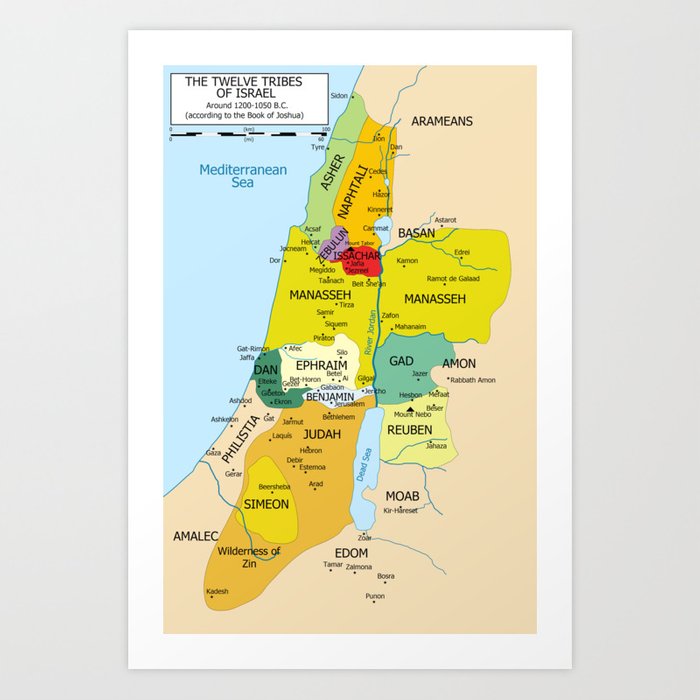 